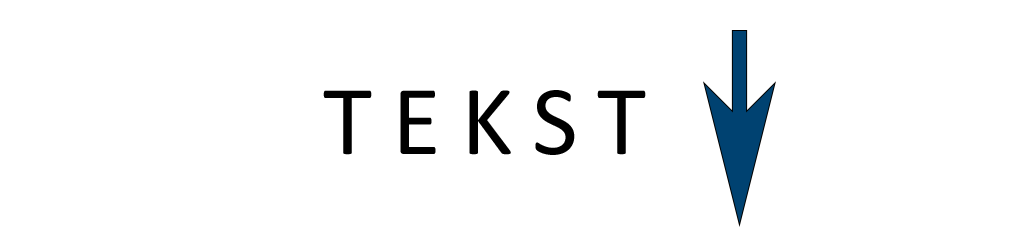 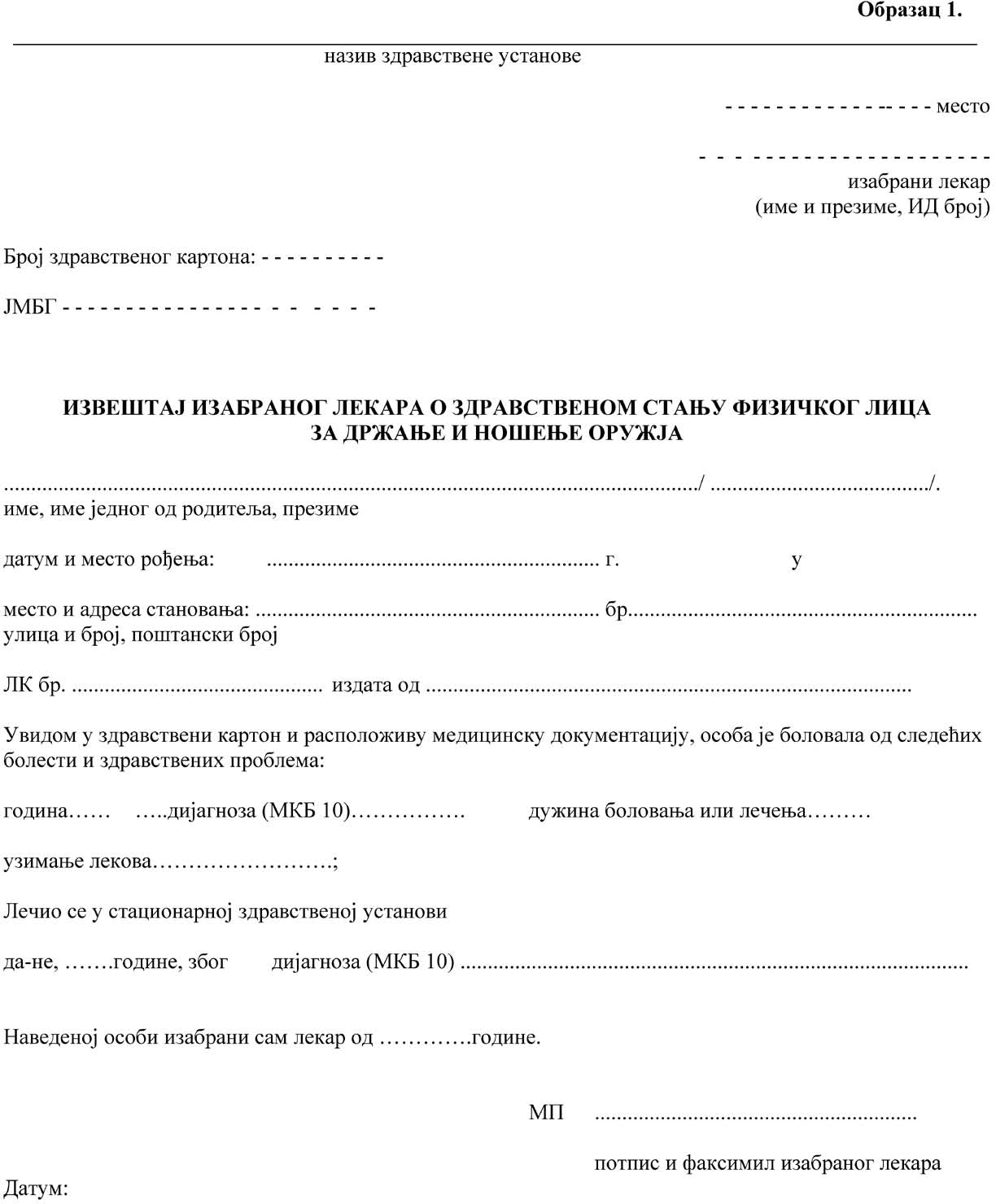 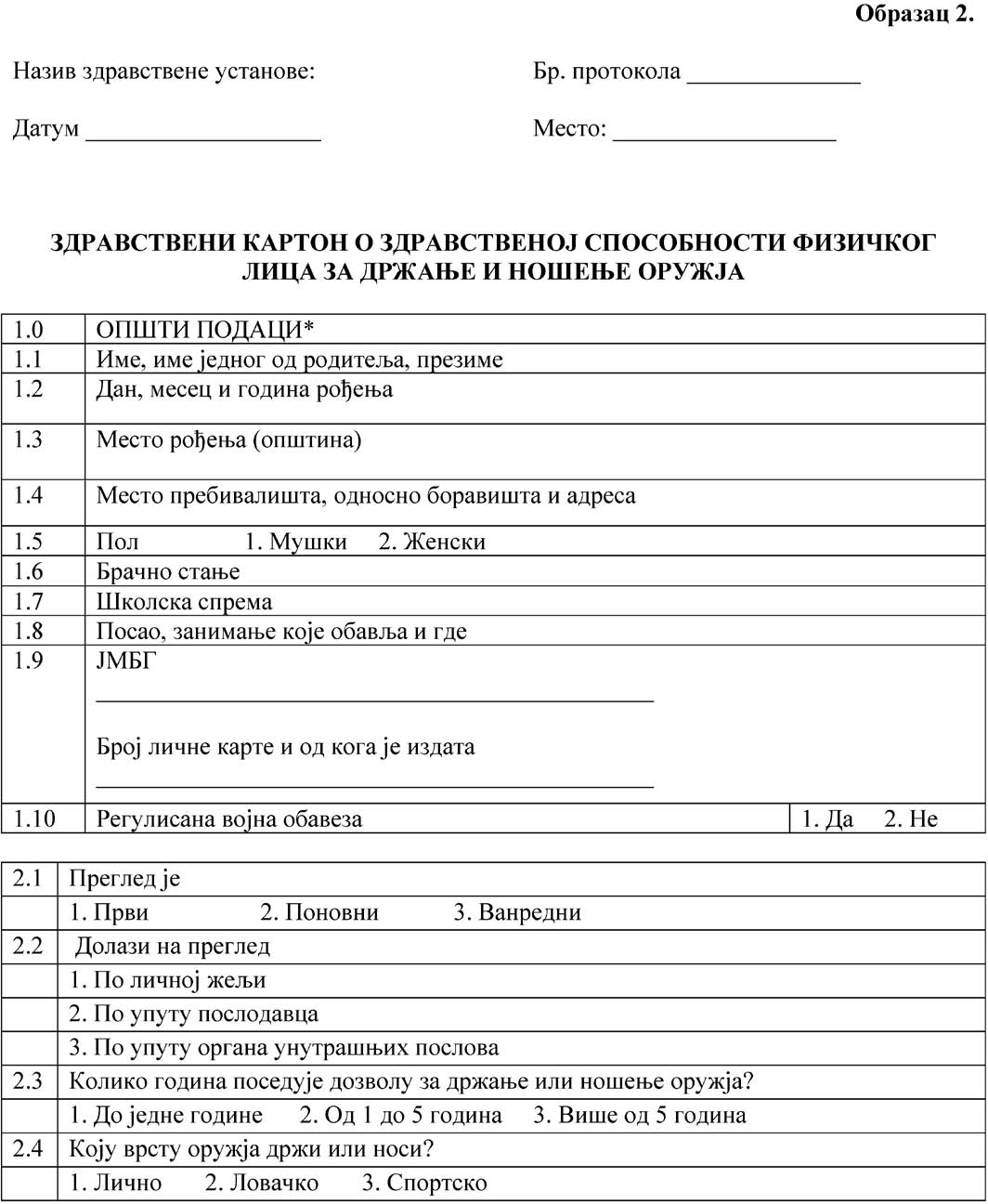 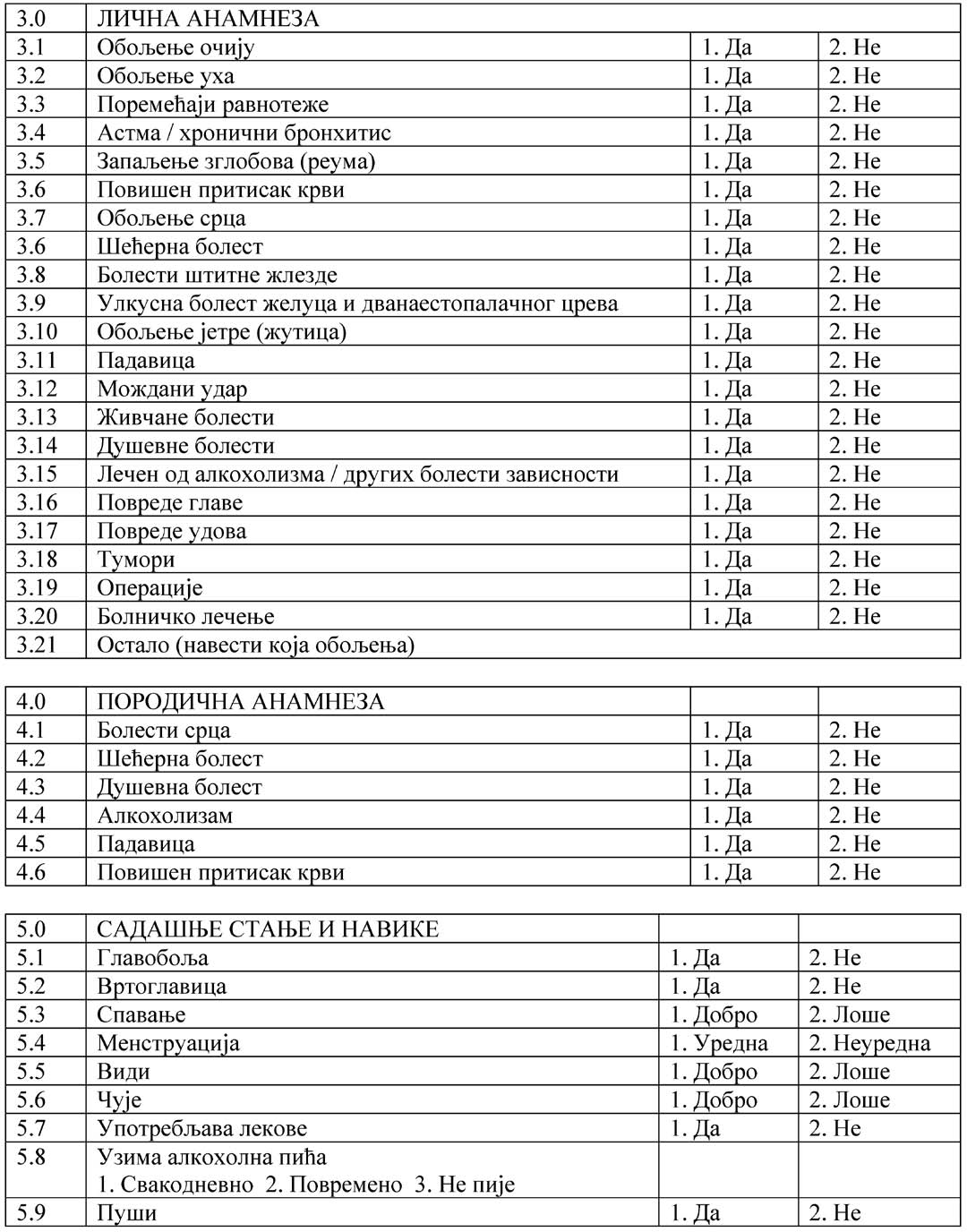 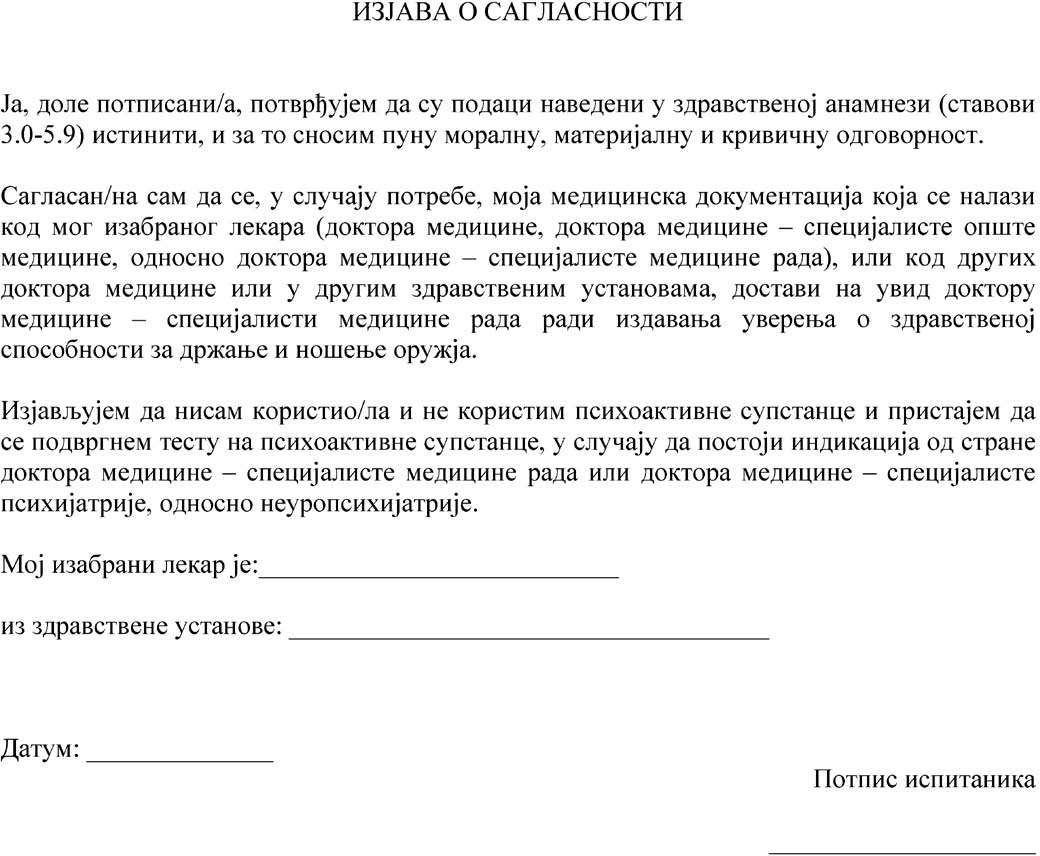 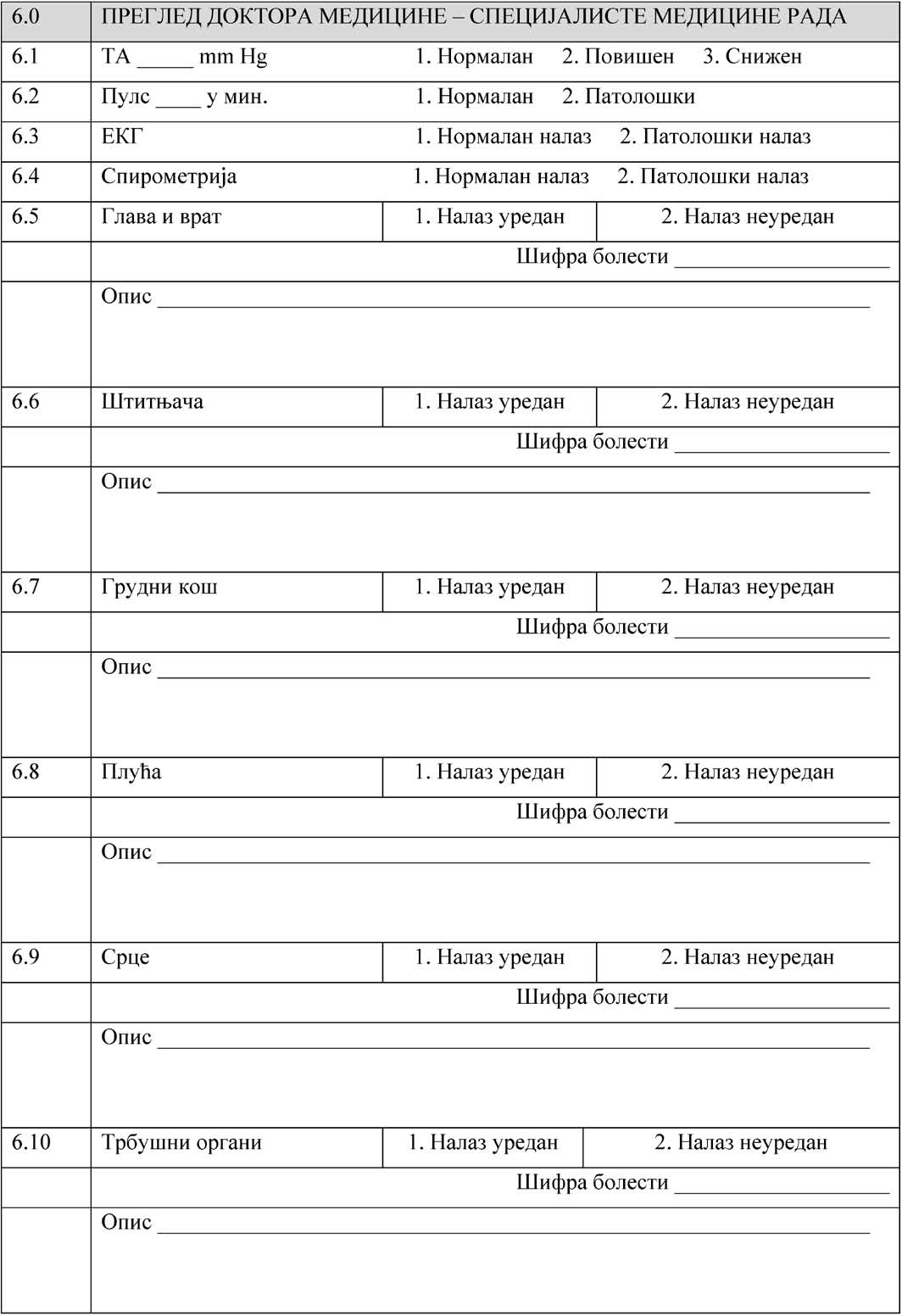 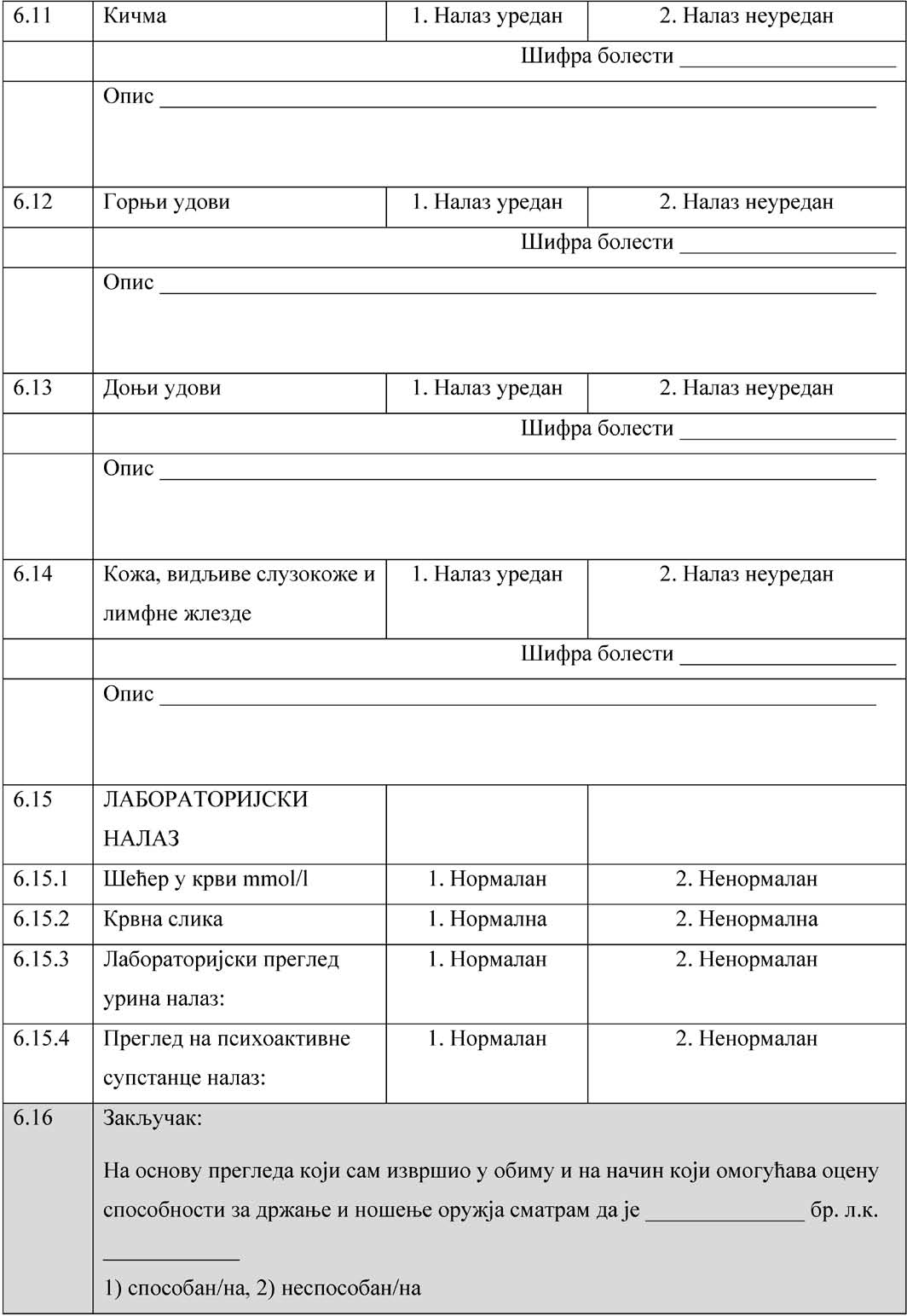 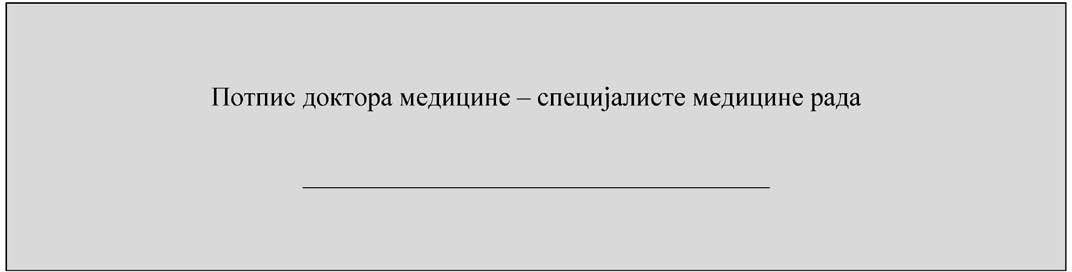 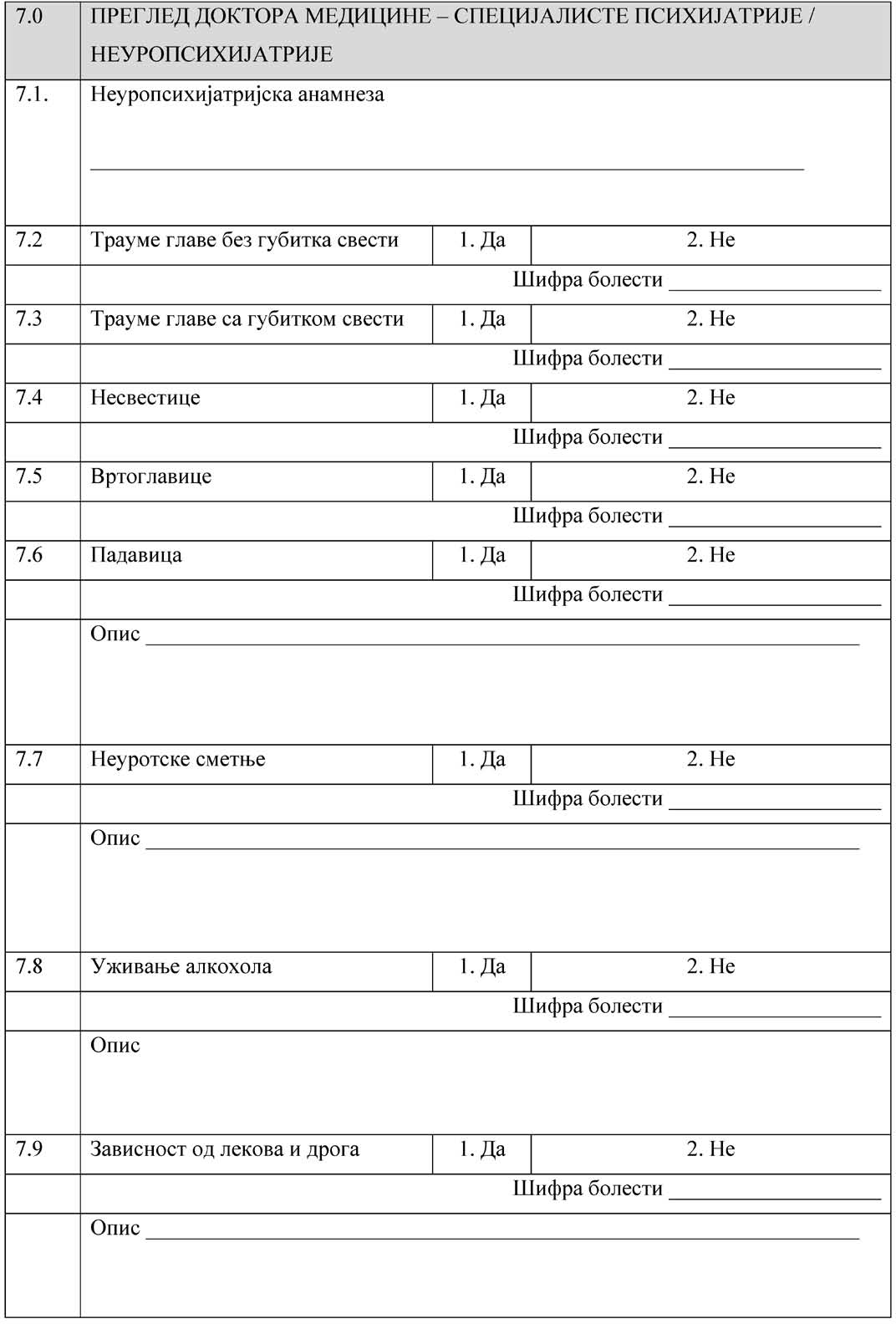 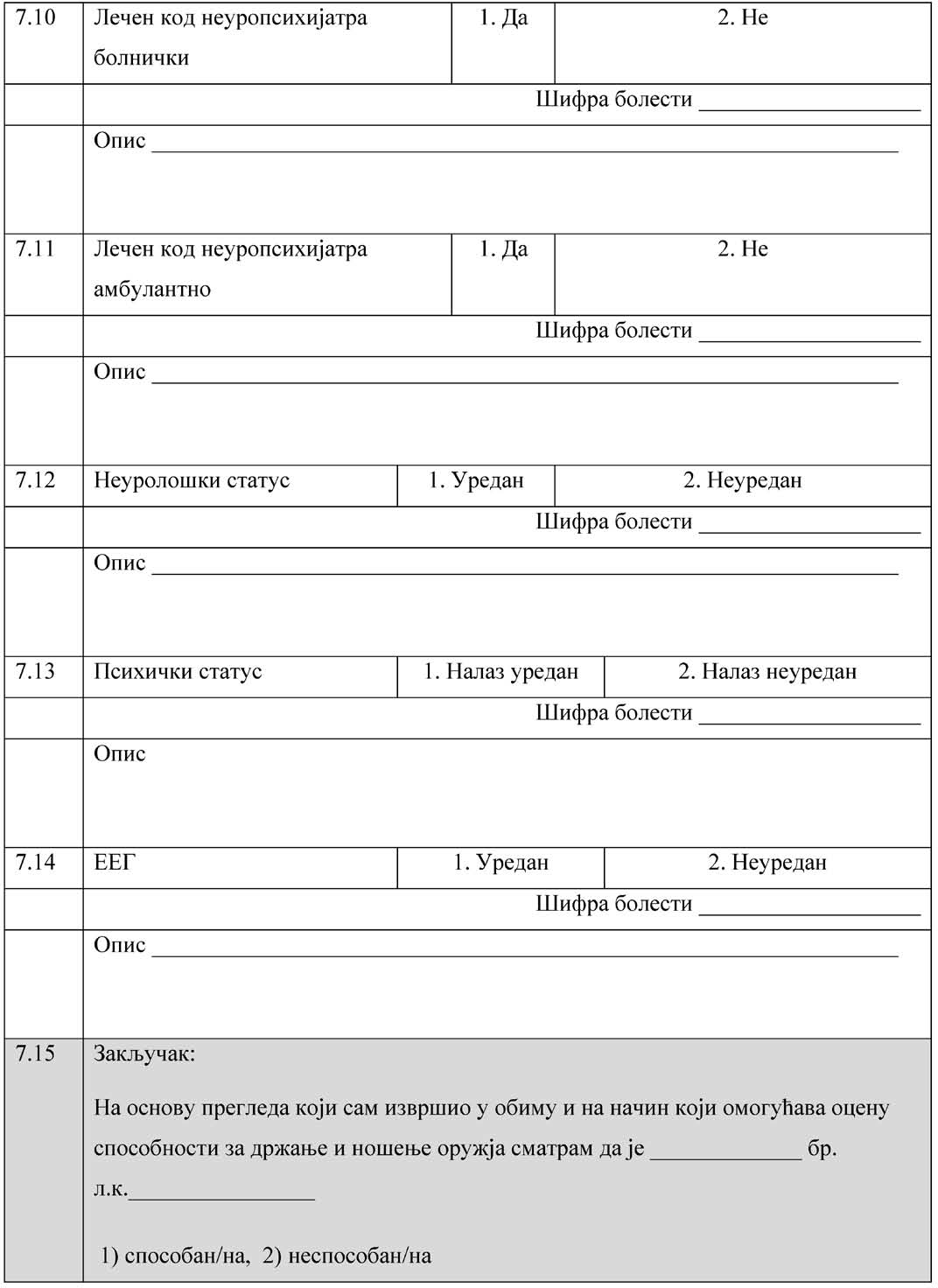 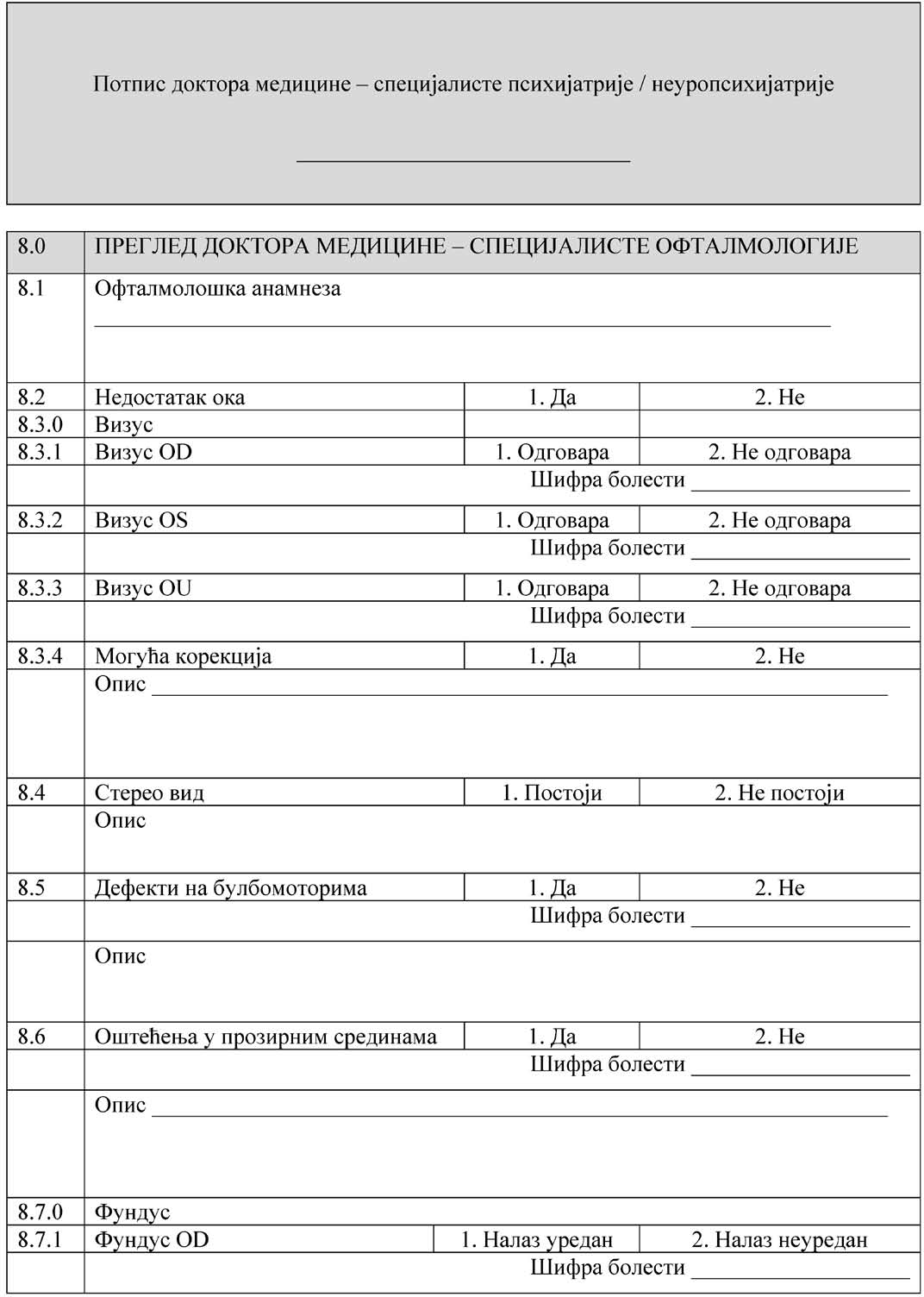 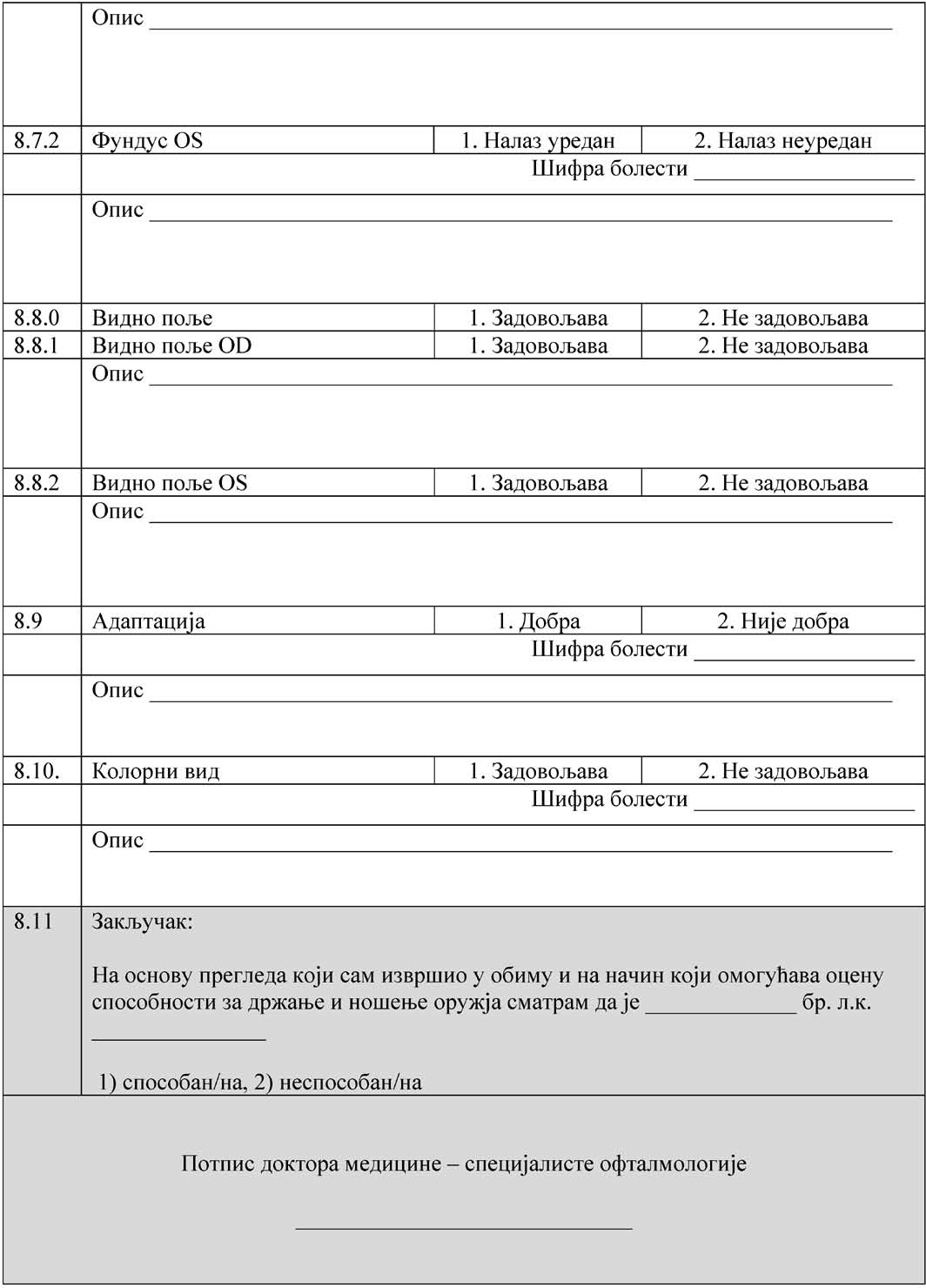 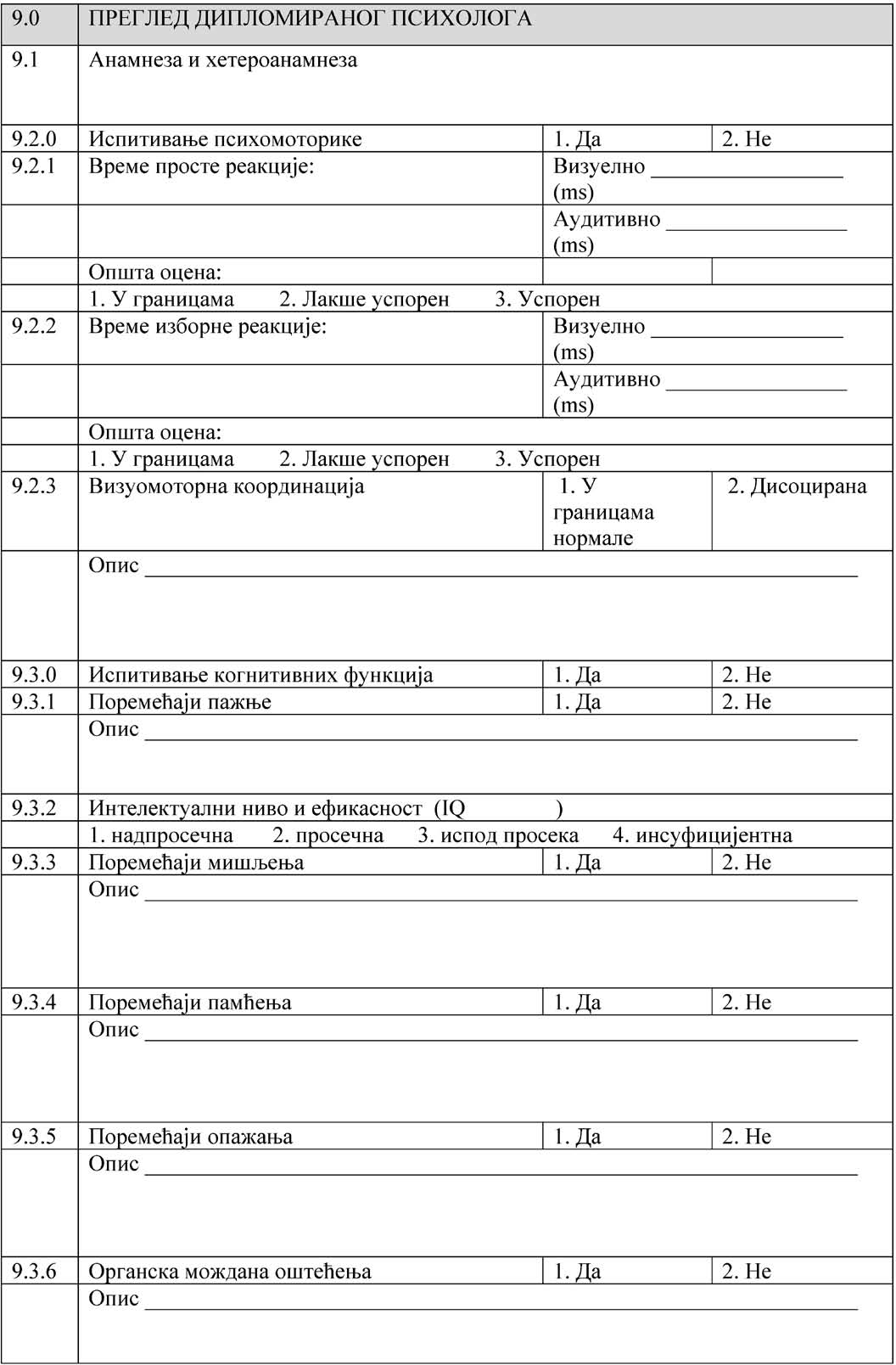 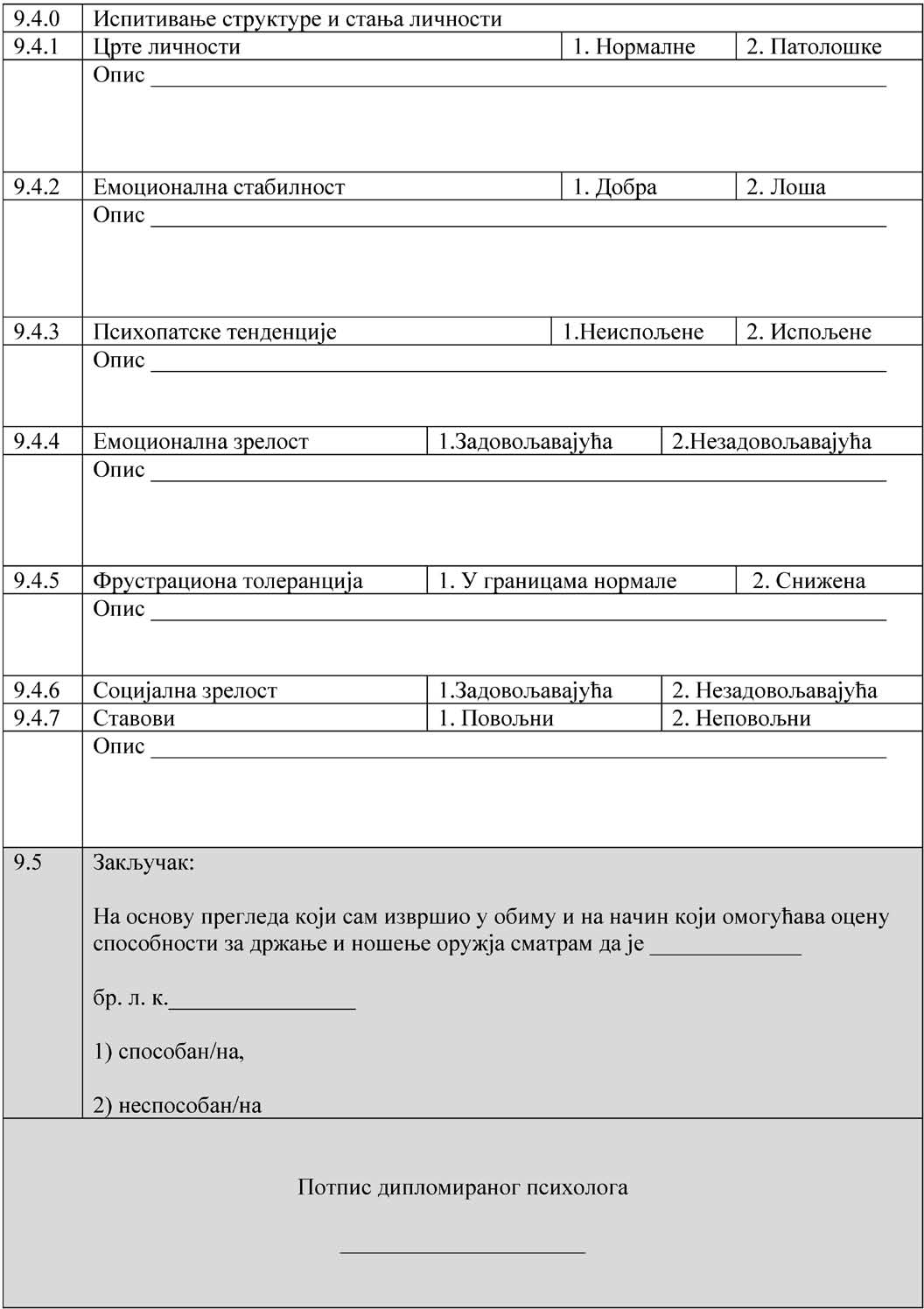 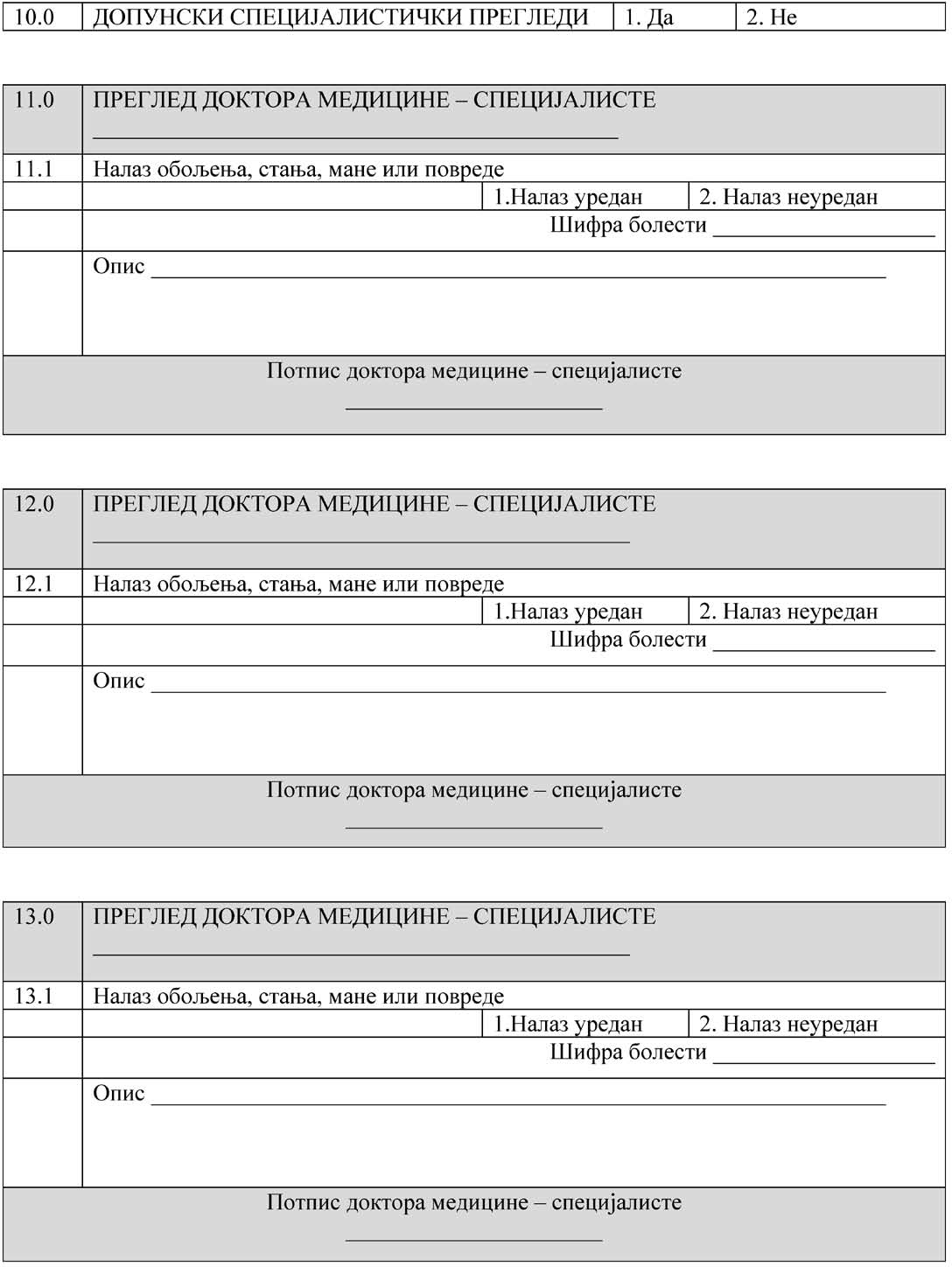 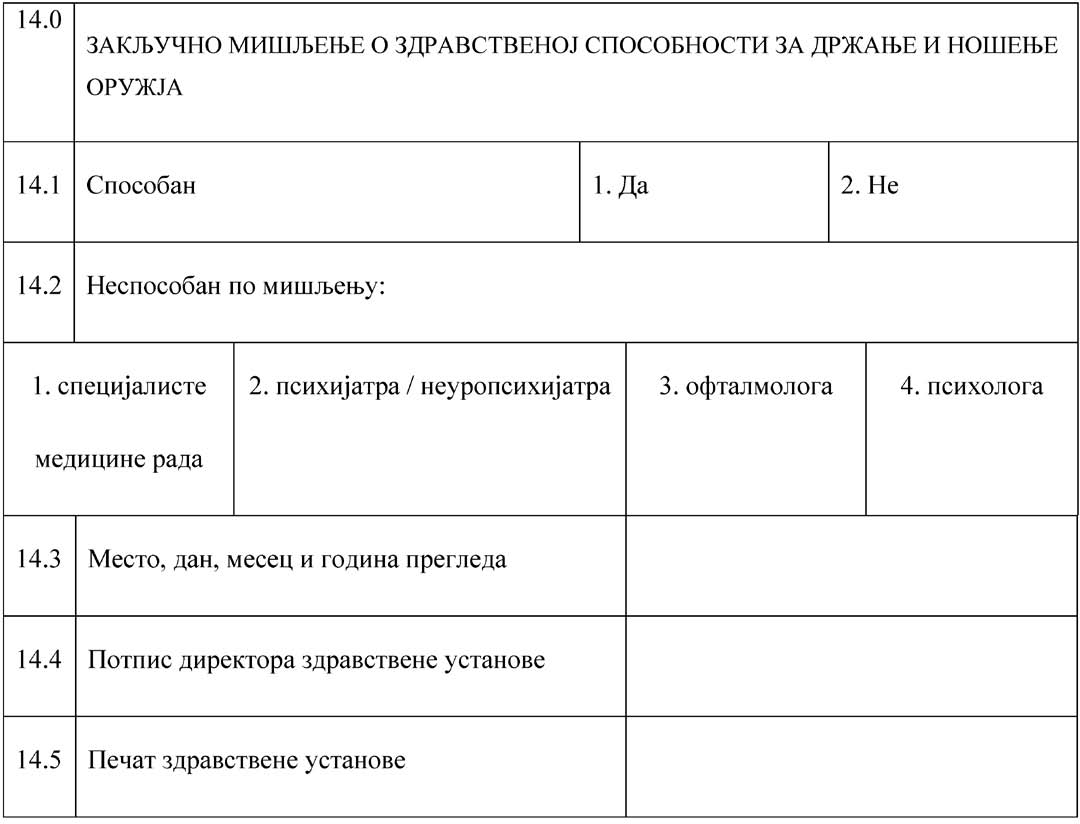 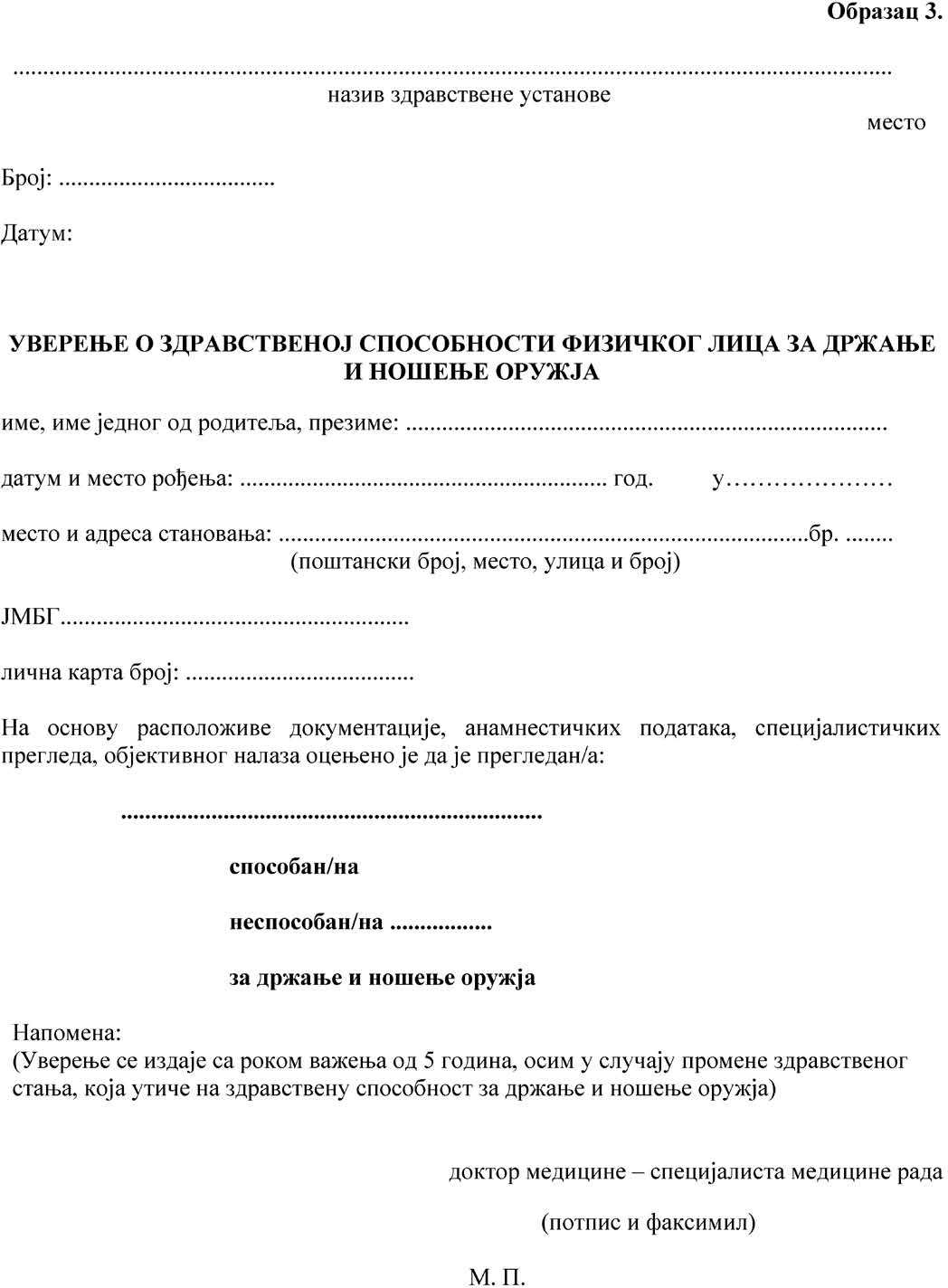 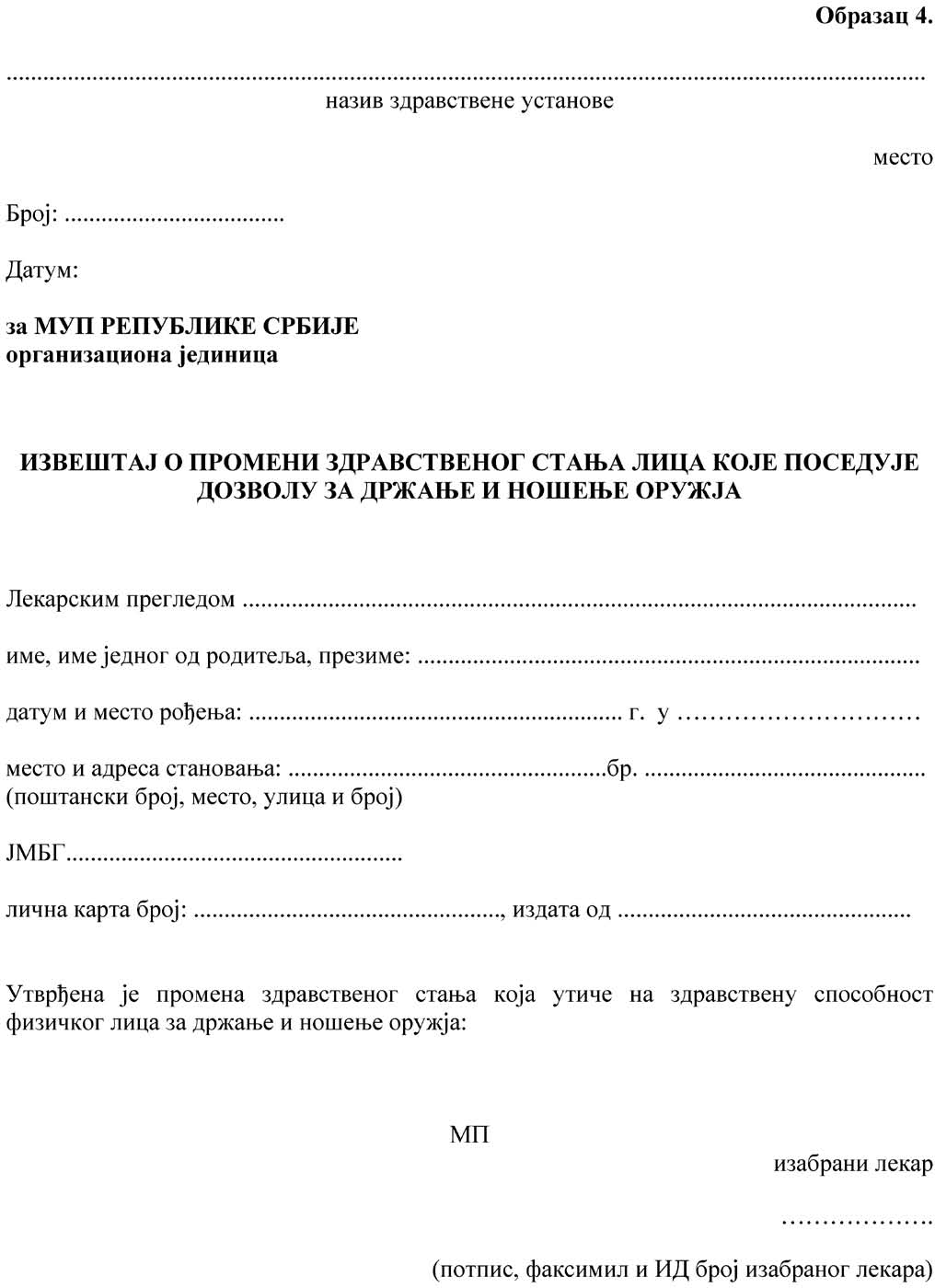 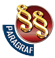 ПРАВИЛНИКО УТВРЂИВАЊУ ЗДРАВСТВЕНЕ СПОСОБНОСТИ ФИЗИЧКИХ ЛИЦА ЗА ДРЖАЊЕ И НОШЕЊЕ ОРУЖЈА("Сл. гласник РС", бр. 25/2016)